SOĞUK HAVA ODALARI PANEL YAPILMASI TEKNİK ŞARTNAMESİ.SOĞUK ODA DUVARLARI TEKNİK ÖZELLİKLERİ:KİLİTLİ SOĞUK DEPO PANELLERİ 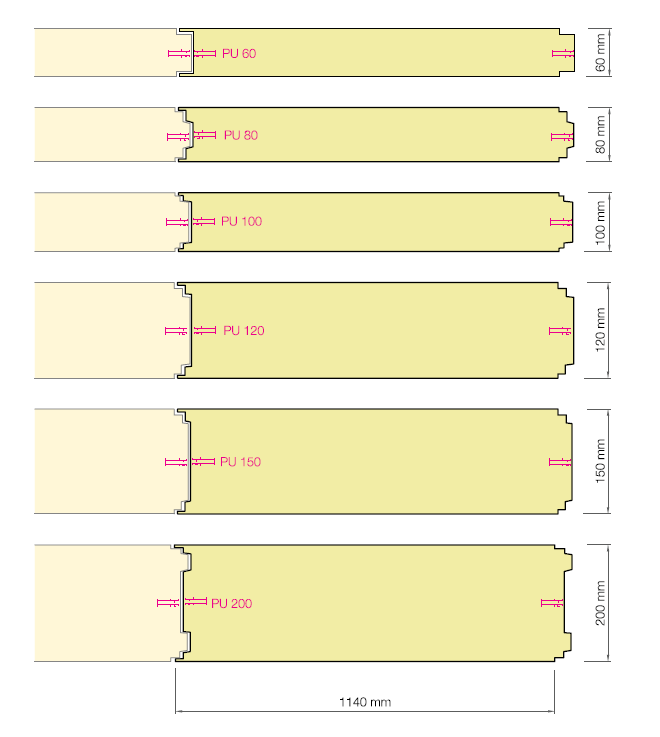 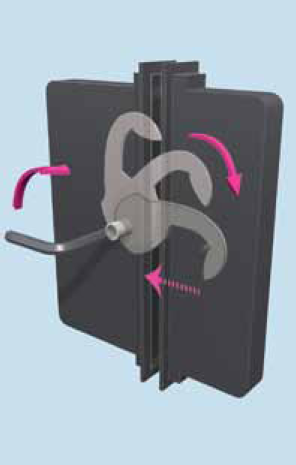 KİLİTLİ PANEL TEKNİK ÖZELLİKLER: Panel  kalınlıkları :  60-80-100-120-150-200 mm Poliüretan Yoğunluğu: 40 kg/m3    (+-2)Poliüretan Sınıfı : PIR (TS 14509) B1S0D0Net Kaplama eni (alanı) : 1140 mmMaksimum uzunluk:  13 mtÜst  Metal Kalınlıkları: 0,50  mm Alt  Metal Kalınlıkları:  0,50  mm Isı iletkenlik Katsayısı: λ=0,022 W/mKRenk: RAL 9002  Sertifikalar ve Belgeler: TSE, ISO, ERA, CEHer türlü yatay-düşey taşıma, vinç, iskele, makaslı platform –menlift, mobil vinç yükleme-boşaltma, alet-edevat, işçilik, malzeme, nakliye, vb. diğer  aksesuar, askı profili, askı tiji, kare somun diğer  malzemelerin temini, montajı , genel giderler ve müteahhit karı dahildir.  1 m2 birim fiyatı ………………………. EURO / M2 + KDV ‘DİR. 1 m2 birim fiyatı ………………………. TL / M2 + KDV ‘DİR. 1 m2 birim fiyatı ………………………. USD/ M2 + KDV ‘DİR. 1-Soğuk oda tavan ve duvarları poliüretan paneller ile monte ve demonteedilebilir şekilde eksantrik kilitli  kilit mekanizmalı olacaktır.2-Duvar panelleri ve Tavan Panelleri gorunen yuzeyleri 0,50 mm kalınlığında polyesterboyalı galvaniz sac, gorunmeyen yuzeyi 0,50 mm galvaniz sac arası poliuretan izoleliolacaktır.3-Panellerde izolasyon yoğunluğu 38-42 kg/m3 olan poliuretan izolasyon malzemesikullanılacaktır.4- Panel kalınlığı …. mm olacaktır. 5- Panellerin temas yuzeyleri hava, ısı ve buhar gecişini engelleyecek şekilde ciftkademeli erkek ve dişili olacak ve montaj sonrası silikon ile tam olarak sızdırmazlıksağlanacaktır.6- Panel izolasyon malzemesi olan poliuretanın ısı gecirgenlik katsayısı k: 0,022 wm Kolacaktır.7-Panel izolasyon malzemesi olan poliuretanın TSE 14509 normuna uygun olarak B1S0D0 yanmaz ozelliğe sahip olacaktır.8- Flashing olarak adlandırılan ozel bukum koşe donuş aksesuarları ile mukemmel birgorunum ve ısı kayıplarının en aza indirilmesi sağlanacaktır.9- Panel yuzeyinde kullanılan boyalı metaller 5-7 mikron kalınlığında gri epoxy astar ve23-25 mikron kalınlığında 2 kat RAL 9002 polyester boyalı olacaktır.10-Panel yuzeyinde kullanılacak metaller CE sertifikasına haiz olacaktır.11- Panel metal yuzeyi sonradan cıkartılabilir ozel koruyucu folyo kaplı olmalıdır.12- Panel ureticisi firma ISO 9001 belgesine sahip olmalıdır.SOĞUK ODA KAPILARISoğuk odanın kapısı icerden acma mekanizmasına sahip olacaktır.Soğuk oda kapısı dışarıdan kilitlenebilir ozellikte olacaktır.Soğuk oda kapısı net geciş boyutları en az SÜRGÜLÜ 220 x 280 cm ve ısıtıcılı olacaktır.Soğuk Oda kapısı 38-42 kg/m yoğunluğunda poliuretan enjeksiyonlu olacaktır.Soğuk oda kapı kenarları aluminyum profil ve bu profile gecmeli silikonesaslı bombeli lastikler olacaktır.Soğuk oda kapı yuzeyleri RAL 9002 boyalı sac olacaktır.Soğuk oda kapı kalınlığı duvar ile aynı olacaktır.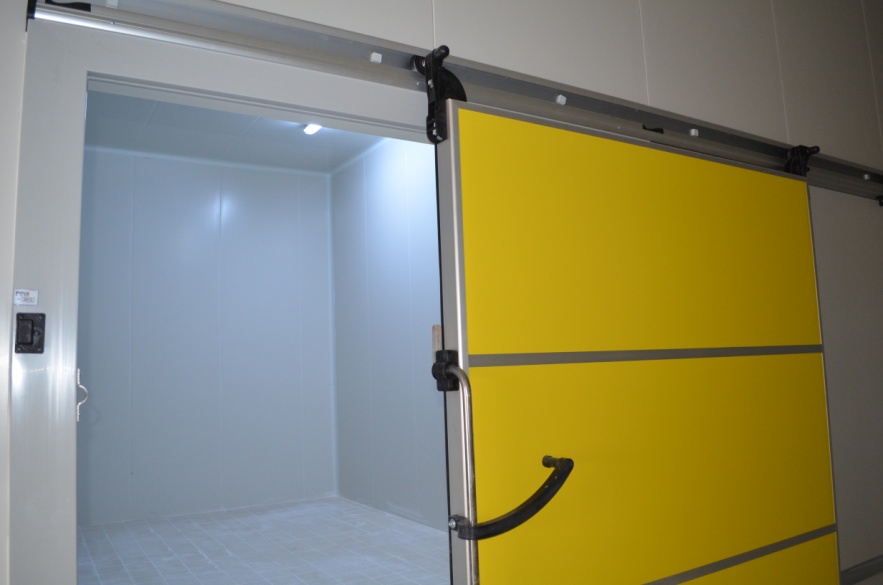 